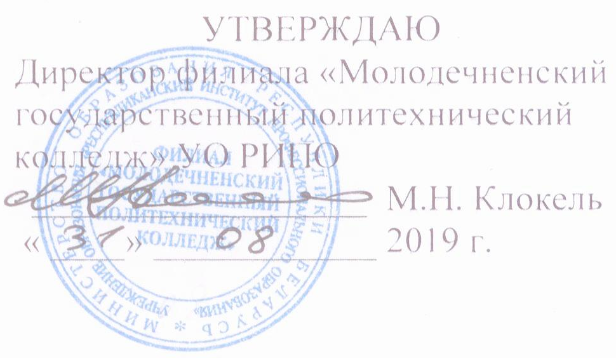 ПЛАН  УЧЕБНО-МЕТОДИЧЕСКОЙ РАБОТЫ филиала «Молодечненский государственный политехнический колледж»УО «Республиканский институт профессионального образования»на 2019-2020 учебный годАнализ учебно-методической работы филиала «Молодечненский государственный политехнический колледж»УО РИПО  за 2018-2019 учебный год   Методическая работа в колледже в течение 2018/2019 учебного года осуществлялась в соответствии с единой методической темой «Повышение качества теоретической и практической подготовки специалистов со средним специальным образованием на основе использования инновационных образовательных технологий с целью подготовки профессионально компетентного специалиста с устойчивой мотивацией к профессии».Работа по внедрению в образовательный процесс современных педагогических технологий была начата еще в 2017/2018 учебном году. Тогда акцент был сделан на технологиях проектного и модульного обучения. Технология проектного обучения достаточно широко применяется преподавателями общеобразовательных дисциплин. Технология модульного обучения, как показал опыт преподавателей комиссии пищевых производств, достаточно хорошо используется при организации производственного обучения. В настоящее время все программы практик по специальности «Технология пищевых производств», специализация «Технология хлебопекарного, макаронного и кондитерского производств» разработаны на модульной основе. В данных программах отражаются практические умения, которые приобретает учащийся во время учебной практики, а также теоретические знания, которыми должен обладать учащийся для освоения практических навыков.  Программы всех учебных практик, которые проходят на базе учебных мастерских и лабораторий колледжа необходимо разработать на модульной основе до конца этого учебного года. Особое внимание в этом учебном году необходимо уделить разработке методического оснащения практик, которые проводятся в лабораториях и мастерских колледжа. В сентябре прошлого учебного года педагогические работники колледжа Авласевич С.Н., Варпахович Н.А., Латушко А.И.,  Купцова Н.В. на курсах повышения квалификации в РИПО изучали возможности использования в учебном процессе технологии ТРИЗ. По результатам данного обучения в октябре 2018 был организован и проведен методический семинар для педагогов колледжа «Использование технологии ТРИЗ в образовательном процессе». Как, показывает практика, элементы данной технологии мы применяем на специальных учебных дисциплинах практически на каждом учебном занятии. Это и мозговой штурм, решение проблемных ситуаций и т. д. Использование данной педагогической технологии в полном объеме возможно только при обучении учащихся на последнем курсе, когда имеется определенный багаж знаний и практический опыт. Педагоги Купцова Н.В., Белоштентова И.Н., Варпахович Н.А., Латушко А.И. продемонстрировали применение приемов технологии ТРИЗ на открытых учебных занятиях. Данную педагогическую технологию можно также использовать при организации занятий по техническому творчеству. В 2018-2019 учебном году педагогическими работниками колледжа  проведено достаточно большое количество открытых учебных занятий и открытых мероприятий. Все учебные занятия проводились на достаточно высоком методическом уровне. Педагоги использовали различные приемы, чтобы вовлечь всех учащихся в учебный процесс. Это и решение проблемных ситуаций, просмотр видеороликов, выдача домашнего опережающего задания и т.д. На одном учебном занятии педагоги использовали несколько методов обучения. Это и объяснительно-иллюстративный, частично-поисковый, метод проблемного изложения и репродуктивный. В настоящее время во все сферы деятельности активно внедряются информационные технологии. Наступает эра полной информатизации всех технологических процессов. Для того чтобы познакомить педколлектив с возможностями использования облачных технологий в образовательном процессе был организован семинар-практикум по данному направлению, модератор которого была Белоцкая Ольга Михайловна, начальник информационно-аналитического центра профессионального образования РИПО. Сегодня производственные организации активно используют при моделировании оборудования и технологических процессов программы 3D- - моделирования, Inventor, Solidwordks, необходимо рассмотреть вопрос об использовании данных программ в учебном процессе. Педагогам, читающим информационные технологии необходимо предварительно пройти обучение по данным технологиям. В машиностроении, в строительстве активно используются 4 D-технологии. Мы готовим специалистов для  вышеназванных отраслей экономики и для того, чтобы шагать в ногу со временем необходимо и нам педагогам постоянно обучаться, чтобы транслировать обучающимся современную информацию. В рамках международной акции   «Самый большой урок в мире» педагогами колледжа проведено 6 открытых мероприятий. Организатором данного мероприятия с 2015 года является  ЮНИСЕФ. В 2018 году в республике  принята Концепция Национальной стратегии устойчивого развития Республики Беларусь на период до 2035 года, в которой представлена белорусская модель развития и ее сопряженность с глобальными целями устойчивого развития. В марте месяце 2019г в колледже прошло УМО преподавателей химии, биологии, охраны окружающей среды, где обсуждались вопросы устойчивого развития, которые находят отражение при изучении вышеперечисленных дисциплин.Всем педагогам колледжа необходимо изучить Концепцию Национальной стратегии устойчивого развития Республики Беларусь на период до 2035 года и рассматривать вопросы устойчивого развития на учебных занятиях. В 2018-2019 учебном году педагогами Иванисовой В.Ю., Белоштентовой И.Н., Скоковской Р.А, Тальковской Ж.Ф., Юркевич О.А., были разработаны рабочие тетради по лабораторным и практическим работам, которые реализовывались учащимся. В этом учебном году необходимо продолжить данную работу. Особое внимание необходимо обратить на оснащенность методическими разработками кабинетов и лабораторий, где установлено новое оборудование. Для организации образовательного процесса на высоком методическом уровне очень важно комплексное методическое обеспечение. Поэтому в этом учебном году необходимо провести ревизию имеющихся УМК, обновить их содержание, а также начать работу по разработке недостающих УМК.С 17 по 19 апреля 2019 проходила XVIII республиканская выставка научно-методической литературы, педагогического опыта и творчества учащейся молодежи в рамках Года малой родины. От нашего педагогического коллектива на выставку было представлено 12 работ. Методические разработки нашего педагогического коллектива была отмечена Дипломом III степени. Сегодня идет активное вовлечение учащихся в научно-исследовательскую деятельность, среди учащихся проводятся научно-практические конференции. В марте месяце прошла научно-практическая конференция учащихся в Брестском государственном политехническом колледже. Наше учебное заведение на данной конференции представляли воспитанники Латушко А.И. в секции «История». На данной конференции работало 7 секций. 26 апреля 2019 года прошла НПК в филиале БНТУ «Жодинский политехнический колледж». По итогам этой конференции учащиеся нашего учебного заведения имеет 2 Диплома I степени в секции «Производство. Техника и технологии», Диплом III степени в секции «Естественные и математические науки» и в секции «История, региональное краеведение и культурные ценности». В этом учебном году также необходимо продолжить работу по подготовке учащихся к участию в НПК, которые проводятся как в республике, так и за ее пределами. В связи с этим назревает вопрос о создании кружков, факультативов и др. объединений учащихся которые занимались бы исследовательской и рационализаторской деятельностью. В этом учебном году планируется провести в колледже НПК учащихся «Земля - наш общий дом» на базе нашего колледжа с приглашением для участия учащихся ССУЗ Минской области и филиалов УО РИПО.Учебное заведение участвует в эксперименте «Апробация методики отбора и структурирования содержания образовательных программ на основе модернизации Национальной системы квалификаций». За прошлый учебный год разработаны недостающие учебные программы. Начата работа по разработке УМК. Проведена практика, программа которой разработана на модульной основе, в учебной мастерской колледжа по профессии рабочего «Тестовод». Сдача квалификационного экзамена проходила в мастерских колледжа. Теоретическую часть учащиеся сдавали виде теста на компьютере, а затем, допускались к выполнению практической части. Практическая часть состояла из 2-х заданий – это рассчитать рецептуру и, согласно полученного расчета, замесить тесто. Для того, чтобы принять квалификационный экзамен в такой форме, преподавателями и мастерами производственного обучения была проделана большая работа. Это и разработка вопросов и ответов для составления тестов по 5-ти учебным дисциплинам, разработка заданий практического характера, разработка критериев оценки деятельности учащихся. В этом учебном году в рамках экспериментальной деятельности будет продолжаться работа по разработке УМК и разработка материалов для квалификационных экзаменов.С сентября 2018 г. в филиале организована профессиональная подготовка учащихся Х-ХI классов учреждений общего среднего образования Молодечненского района, реализуемая в рамках учебного предмета «Трудовое обучение» по рабочим профессиям «Автоклавщик 3-го разряда», «Формовщик теста 3-го разряда», «Радиомонтер по обслуживанию сетей телевидения и радиовещания 2-го разряда». Для  организации образовательного процесса разработаны учебные программы, которые утверждены директором филиала, составлялось расписание по четвертям. Занятия были организованы в 6-ой школьный день (суббота) из расчета 6 часов в день. В этом учебном году учащиеся 11 классов будут заниматься по понедельникам и четвергам с 13.30 по 3 часа, учащиеся 10 классов – в субботу по 6 часов. Обучение учащихся 10 классов будет проводиться по профессиям «Автоклавщик 3-го разряда», «Оператор ЭВМ 4-го разряда», «Электромонтер по эксплуатации электросчетчиков 3-го разряда», «Кондитер 2-го разряда».В этом учебном году необходимо более активно проводить работу по проведению мастер-классов для учащихся 9 классов Молодечненского района и близлежащих районов.Движение WorldSkills также популизирует  профессиональное образование во всем мире. С 23 по 26 августа в г. Казань прошел мировой  чемпионат. Учащийся нашего колледжа Савицкий Владислав участвовал в состязаниях по компетенции «Акватроника». Компетенция для нашей страны новая. Подготовка по данному направлению не ведется ни в одном учебном заведении, поэтому тренерами по данному направлению выступила команда педагогов в состав которой вошли Купцова Н.В., Орлович Е.Я., Белоштентова И.Н. и Дробышева Е.А.В мае 2020 года пройдет национальный чемпионат WorldSkills Belarus, поэтому необходимо в ближайшее время продумать в каких компетенциях будут участвовать учащиеся нашего колледжа и организовать    работу по их подготовке к национальному конкурсу.В учебном заведении создан и функционирует ресурсный центр. В центре ведется подготовка учащихся нашего колледжа. На базе ресурсного центра организована профессиональная подготовка школьников, в лаборатории «Микробиологии продукции пищевых производств» организована подготовка учащихся медицинского колледжа, а также организуются курсы для обучения работников предприятия по рабочим профессиям.  В этом учебном году необходимо активизировать работу по сетевому взаимодействию с др. учреждениями образования.Единая методическая тема на 2019-2020 учебный год:«Создание условий для обеспечения подготовки социально-активного, инициативно-мыслящего, профессионально-мобильного специалиста со средним специальным образованием в соответствии с потребностями профильных отраслей на основе современных  педагогических технологий и совершенствования методического обеспечения образовательного процесса, средств обучения»Задачи:Внедрение эффективных форм, методов и средств обучения, ориентированных на формирование и развитие профессионально значимых компетенций будущих специалистов;Организация работы по своевременной и качественной разработке и обновлению учебно-методических комплексов по учебным дисциплинам;Повышение уровня психолого-педагогической, методической и профессиональной компетентности преподавателей и мастеров производственного обучения как главного фактора, обеспечивающего результативность процесса обучения;Организация экспериментальной деятельности по проекту «Апробация методики отбора и структурирования содержания образовательных программ на основе модернизации Национальной системы квалификаций»;Развитие научно-практической деятельности обучающихся с целью повышения качества профессиональной подготовки конкурентоспособного специалиста;Создание организационно-методических условий для успешной адаптации молодых специалистов в условиях образовательного пространства колледжа, совершенствования их профессиональных компетенций.Обобщение, трансляция и использование положительного педагогического опыта педагогических работников колледжа.№п/пНаименование мероприятияНаименование мероприятияСроки выполнения Контроль за выполнением Блок I. ОрганизационныйБлок I. ОрганизационныйБлок I. ОрганизационныйБлок I. ОрганизационныйБлок I. Организационный1.Составление плана учебно-методической работы на 2019-2020 учебный годСоставление плана учебно-методической работы на 2019-2020 учебный годДо 28.08.2019 Король А.И.,2.Составление плана работы методического совета на 2019-2020 учебный годСоставление плана работы методического совета на 2019-2020 учебный годДо  30.08.2019Король А.И.3.Согласование планов работы цикловых комиссий на 2019-2020 учебный годСогласование планов работы цикловых комиссий на 2019-2020 учебный годДо  05.09.2019Король А.И.4.Проведение методических советов	Проведение методических советов	По  плануКороль А.И.5.Оказание методической помощи председателям цикловых комиссий по вопросам текущей работыОказание методической помощи председателям цикловых комиссий по вопросам текущей работыВ  течение годаКороль А.И., Авласевич С.Н.6.Организация и проведение консультаций для преподавателей по актуальным вопросам методического обеспечения образовательного процессаОрганизация и проведение консультаций для преподавателей по актуальным вопросам методического обеспечения образовательного процессаВ течение годаКороль А.И., методисты7.Организация работы с начинающими преподавателями. Заседания «Школы начинающего преподавателя»Организация работы с начинающими преподавателями. Заседания «Школы начинающего преподавателя»По  графику проведения Методист Авласевич С.Н.8.Информирование педагогического коллектива о новых направлениях в развитии образования, о содержании образовательных программ,  о нормативно-правовых актах в сфереобразованияИнформирование педагогического коллектива о новых направлениях в развитии образования, о содержании образовательных программ,  о нормативно-правовых актах в сфереобразованияВ течение годаКороль А.И.9.Организация НПК учащихся «Земля – наш общий дом»Организация НПК учащихся «Земля – наш общий дом»Март  2020Король А.И., Бурак О.В.10.Подготовка педагогического совета «Научно-методическая и эксперимен-тальная деятельность педагогических работников колледжа »Подготовка педагогического совета «Научно-методическая и эксперимен-тальная деятельность педагогических работников колледжа »По плану проведения педагогичес-ких советовКороль А.И.11.Организация работы по обновлению информации по направлениям учебно-методической работы на сайте колледжаОрганизация работы по обновлению информации по направлениям учебно-методической работы на сайте колледжаВ течение годаАвласевич С.Н.12.Организация экспериментальной деятельности по теме «Апробация методики отбора и структурирования содержания образовательных программ на основе модернизации Национальной системы квалификаций (2018-2022)»Организация экспериментальной деятельности по теме «Апробация методики отбора и структурирования содержания образовательных программ на основе модернизации Национальной системы квалификаций (2018-2022)»В  течение годаКороль А.И.Варпахович Н.А.13.Организация профессиональной подготовки школьниковОрганизация профессиональной подготовки школьниковВ течение годаКороль А.И.14. Организация работы по разработкерабочих тетрадей, методических пособийи рекомендаций для использованияв учебном процессеОрганизация работы по разработкерабочих тетрадей, методических пособийи рекомендаций для использованияв учебном процессеВ течение годаКороль А.И.,председатели ЦК15.Диагностика и анализ учебно-методических потребностей педагоги-ческих работниковДиагностика и анализ учебно-методических потребностей педагоги-ческих работниковВ течение годаМетодисты 16.Организация работы по разработке УМК учебных дисциплинОрганизация работы по разработке УМК учебных дисциплинВ течение годаКороль А.И.,председатели ЦК17.Организация и проведение выставки «Педагогическая копилка-2020»Организация и проведение выставки «Педагогическая копилка-2020»Октябрь - Май 2020Король А.И.,Авласевич С.Н.Блок II  Информационное обеспечение образовательного процессаБлок II  Информационное обеспечение образовательного процессаБлок II  Информационное обеспечение образовательного процессаБлок II  Информационное обеспечение образовательного процессаБлок II  Информационное обеспечение образовательного процесса1.Информационное сопровождение работы преподавателей по изучению  нормативной правовой базы по уровню среднего специального образования, методических и инструктивных материалов   Министерства образования Республики Беларусь,  регламентирующих образовательный процесс в 2019-2020 учебном годуИнформационное сопровождение работы преподавателей по изучению  нормативной правовой базы по уровню среднего специального образования, методических и инструктивных материалов   Министерства образования Республики Беларусь,  регламентирующих образовательный процесс в 2019-2020 учебном годуДо 1 сентября 2019г.Король А.И., методисты2.Организация информационного обеспечения работы сайта филиала МГПК  УО РИПО  по направлению  методической работыОрганизация информационного обеспечения работы сайта филиала МГПК  УО РИПО  по направлению  методической работыВ  течениегодаАвласевич С.Н., 3.Выявление, обобщение и трансляция положительного педагогического опыта Выявление, обобщение и трансляция положительного педагогического опыта В  течениегодаЗам. директора, методисты.4.Индивидуальное консультирование преподавателей по вопросам оформления учебно-планирующей документации Индивидуальное консультирование преподавателей по вопросам оформления учебно-планирующей документации В  течениегодаЗам. директора, Авласевич С.Н.5.Консультации для преподавателей по составлению и оформлению методических материалов: разработок, рекомендаций, пособий и др.Консультации для преподавателей по составлению и оформлению методических материалов: разработок, рекомендаций, пособий и др.В  течение года Король А.И., методисты9.Помощь и консультирование преподавателей по вопросам совершенствования учебно-методических комплексов (УМК) по учебным дисциплинам в соответствии с положениями Кодекса Республики Беларусь об образованииПомощь и консультирование преподавателей по вопросам совершенствования учебно-методических комплексов (УМК) по учебным дисциплинам в соответствии с положениями Кодекса Республики Беларусь об образованииВ течение годаКороль А.И., методисты10.Помощь и консультирование преподавателей по вопросам разработки учебных программ, методических пособий, рабочих тетрадейПомощь и консультирование преподавателей по вопросам разработки учебных программ, методических пособий, рабочих тетрадейВ течение годаКороль А.И., методисты11.Методические консультации  по подготовке открытых учебных занятий, внеаудиторных мероприятий, выступлений к педсоветам,  семинарам Методические консультации  по подготовке открытых учебных занятий, внеаудиторных мероприятий, выступлений к педсоветам,  семинарам В  течение годаЗам. директора, методисты.12.Информационное обеспечение преподавателей по вопросам подготовки материалов для публикации  в СМИИнформационное обеспечение преподавателей по вопросам подготовки материалов для публикации  в СМИВ  течение годаЗам. директора, методисты.13.Информирование педагогического коллектива о проводимых на разных уровнях конференциях, конкурсахИнформирование педагогического коллектива о проводимых на разных уровнях конференциях, конкурсахВ  течение годаКороль А.И., председатели ЦКБлок III  Организация и научно-методическое обеспечение образовательного процессаБлок III  Организация и научно-методическое обеспечение образовательного процессаБлок III  Организация и научно-методическое обеспечение образовательного процессаБлок III  Организация и научно-методическое обеспечение образовательного процессаБлок III  Организация и научно-методическое обеспечение образовательного процесса1. Повышение уровня профессиональной компетентности педагогов1. Повышение уровня профессиональной компетентности педагогов1. Повышение уровня профессиональной компетентности педагогов1. Повышение уровня профессиональной компетентности педагогов1. Повышение уровня профессиональной компетентности педагогов1.1Аттестация педагогических работников Аттестация педагогических работников По  графику проведенияаттестацииПредседатель аттестацион-ной комиссии, секретарь аттестацион-ной комиссии1.2Повышение квалификации преподавателей  (курсы, стажировки)Повышение квалификации преподавателей  (курсы, стажировки)По  графику проведенияЗам. директора1.3Круглый стол для педагогов колледжа «Формы эффективного взаимодействия «педагог-учащийся», «педагог-педагог»»Круглый стол для педагогов колледжа «Формы эффективного взаимодействия «педагог-учащийся», «педагог-педагог»»Ноябрь  2019Король А.И.,Авласевич С.Н.1.4Организация работы с начинающими преподавателями. Заседания «Школы начинающего преподавателя»Организация работы с начинающими преподавателями. Заседания «Школы начинающего преподавателя»По  графику проведения Авласевич С.Н.2.Участие педагогических работников в республиканских, областных  учебно-методических мероприятиях2.Участие педагогических работников в республиканских, областных  учебно-методических мероприятиях2.Участие педагогических работников в республиканских, областных  учебно-методических мероприятиях2.Участие педагогических работников в республиканских, областных  учебно-методических мероприятиях2.Участие педагогических работников в республиканских, областных  учебно-методических мероприятиях2.1Участие в семинаре «Организация и  научно-методическое обеспечение профессио-нальной подготовки  учащихся X-XI  (XII)  классов УОСО и УСО»Участие в семинаре «Организация и  научно-методическое обеспечение профессио-нальной подготовки  учащихся X-XI  (XII)  классов УОСО и УСО»Ноябрь 2019УО РИПОг. Минскул. К. Либкнехта, 32Король А.И.2.2.Республиканский семинар «Трансформациясодержания подготовки  по профессии  «Оператор электронно- вычислительных машин»  в  условиях цифровой экономики»Республиканский семинар «Трансформациясодержания подготовки  по профессии  «Оператор электронно- вычислительных машин»  в  условиях цифровой экономики»Октябрь 2019г.г. МинскК.Либкнехт, 32Король А.И.2.3.Инструктивно-методическое совещание «Организация научно-методического обеспечения образовательных программ профессионально-технического и среднего специального образования в 2019-2020 учебном году» (видеоконференция)Инструктивно-методическое совещание «Организация научно-методического обеспечения образовательных программ профессионально-технического и среднего специального образования в 2019-2020 учебном году» (видеоконференция)Июнь-август 2020г.УО РИПОг. Минскул. К. Либкнехта, 32Клокель М.Н.Король А.И.2.4Областное учебно-методическое  объединение  методистов «Образование будущего: облачные решения, цифровые и интерактивные технологии в практике работы учреждения образования»Областное учебно-методическое  объединение  методистов «Образование будущего: облачные решения, цифровые и интерактивные технологии в практике работы учреждения образования»15 октября 2019г.УО «Молодечненский торгово-экономический колледж» БелкоопсоюзаБурак О.В.2.5Областное учебно-методическое  объединение преподавателей географии «Краеведческая работа в колледже как средство формирования интереса учащихся к наследию малой Родины»Областное учебно-методическое  объединение преподавателей географии «Краеведческая работа в колледже как средство формирования интереса учащихся к наследию малой Родины»28 ноября 2019г.Филиал БНТУ «Борисовский государственный политехнический колледж»Бурак О.В.2.6Областное учебно-методическое  объединение председателей цикловых комиссий «Компетентность педагога – основа успешного развития компетенций учащихся»Областное учебно-методическое  объединение председателей цикловых комиссий «Компетентность педагога – основа успешного развития компетенций учащихся»13 декабря 2019г.Филиал БНТУ «Жодинский государственный политехнический колледж»Бурак О.В.2.7Областное учебно-методическое  объединение преподавателей математики,  физики, астрономии УССО Минской области «Развитие ключевых компетенций учащихся средствами учебной дисциплины «Математика»»Областное учебно-методическое  объединение преподавателей математики,  физики, астрономии УССО Минской области «Развитие ключевых компетенций учащихся средствами учебной дисциплины «Математика»»14 февраля  2020 г.Филиал БНТУ «Борисовский государствен-ный поличес-кий колледж»Бурак О.В., 2.8Областное учебно-методическое  объединение преподавателей физической культуры и здоровья УССО Минской областиОбластное учебно-методическое  объединение преподавателей физической культуры и здоровья УССО Минской области17 мая2019 г.Филиал БНТУ «Солигорский государственный горно-химический колледж»Бурак О.В. 2.9Областное учебно-методическое  объединение преподавателей  основ права «Повышение эффективности образова-тельного процесса через использование инновационных технологий»Областное учебно-методическое  объединение преподавателей  основ права «Повышение эффективности образова-тельного процесса через использование инновационных технологий»26 марта2020г.УО «Молодечненский торгово-экономический колледж» БЕЛКООПСОЮ-ЗАБурак О.В.2.10Областное учебно-методическое  объединение преподавателей филоло-гических учебных дисциплин «Формирование интереса к изучению государственных языков средствами внеаудиторной работы с учащимися»Областное учебно-методическое  объединение преподавателей филоло-гических учебных дисциплин «Формирование интереса к изучению государственных языков средствами внеаудиторной работы с учащимися»15 апреля2020г. Филиал БНТУ «Борисовский государственный полический колледж»Бурак О.В., 2.11Областное учебно-методическое  объединение заместителей директоров по учебно-методической работе УССО Минской области «Работа педагогического коллектива над реализацией единой методической цели колледжа»Областное учебно-методическое  объединение заместителей директоров по учебно-методической работе УССО Минской области «Работа педагогического коллектива над реализацией единой методической цели колледжа»7 мая 2020г.ЧУО «Минский колледж предпринимательства»Бурак О.В.,2.12Областное учебно-методическое  объединение преподавателей физической культуры и здоровья УССО Минской области «Организация физкультурно-оздоровительных мероприятий в системе профессионального образования (из опыта работы)»Областное учебно-методическое  объединение преподавателей физической культуры и здоровья УССО Минской области «Организация физкультурно-оздоровительных мероприятий в системе профессионального образования (из опыта работы)»14 мая2020г.УО «Несвижский государственный колледж имени Якуба Коласа»Бурак О.В.,2.13Областное учебно-методическое  объединение преподавателей биологии, химии «Практико-ориентированное обучение: преемственность знаний по химии и биологии при изучении учебных дисциплин специального цикла»Областное учебно-методическое  объединение преподавателей биологии, химии «Практико-ориентированное обучение: преемственность знаний по химии и биологии при изучении учебных дисциплин специального цикла»19 мая 2020г.УО «Марьиногорский государственный ордена «Знак Почета» аграрно-технический колледж имени В.Е. Лобанка»Бурак О.В.,3.Участие педагогических работников в учебно-методических мероприятиях  на базе колледжа3.Участие педагогических работников в учебно-методических мероприятиях  на базе колледжа3.Участие педагогических работников в учебно-методических мероприятиях  на базе колледжа3.Участие педагогических работников в учебно-методических мероприятиях  на базе колледжа3.Участие педагогических работников в учебно-методических мероприятиях  на базе колледжа3.1Проведение I этапа республиканской олимпиады по учебным дисциплинам общеобразовательного компонента. Проведение I этапа республиканской олимпиады по учебным дисциплинам общеобразовательного компонента. Сентябрь   2019 г.Скоковский Ю.И., председатели цикловых комиссий3.2Участие во  II этапе республиканской олимпиады (районный уровень)Участие во  II этапе республиканской олимпиады (районный уровень)По графикуСкоковский Ю.И.3.3Проведение предметных недель и Недель специальностейПроведение предметных недель и Недель специальностейПо графику проведенияЗаведующие отделениями, председатели цикловых комиссий3.4Областное учебно-методическое  объединение преподавателей иностранных языков УССО Минской области «Изучение профессиональной лексики как фактор формирования профессиональных компетенций в «неязыковом» колледже»Областное учебно-методическое  объединение преподавателей иностранных языков УССО Минской области «Изучение профессиональной лексики как фактор формирования профессиональных компетенций в «неязыковом» колледже»3 апреля2020г.Бурак О.В.,Король А.И., Авласевич С.Н.3.5Областное учебно-методическое объединение  преподавателей электротехнических учебных дисциплин УССО Минской области «Развитие материально-технической базы специальностей как фактор повышения качества образования»Областное учебно-методическое объединение  преподавателей электротехнических учебных дисциплин УССО Минской области «Развитие материально-технической базы специальностей как фактор повышения качества образования»6 декабря 2019г.Бурак О.В.,Король А.И., Авласевич С.Н.3.6Заседаний Минского областного Совета руководителей колледжей «Совершенствование образовательного процесса через разработку и внедрение образовательных стандартов специальностей»Заседаний Минского областного Совета руководителей колледжей «Совершенствование образовательного процесса через разработку и внедрение образовательных стандартов специальностей»27 февраля 2020 г.Клокель М.Н.Бурак О.В.4. Разработка учебно-планирующей документации и методического обеспечения4. Разработка учебно-планирующей документации и методического обеспечения4. Разработка учебно-планирующей документации и методического обеспечения4. Разработка учебно-планирующей документации и методического обеспечения4. Разработка учебно-планирующей документации и методического обеспечения4.14.1Актуализация учебно-планирующей документации, учебных программ на 2020-2021 учебный годдо 01.06.2020Председатели ЦК 4.24.2Корректировка содержания  учебных программ с учетом требований  современных производств и требований WorldSkilIs В  течение учебного годаПредседатели ЦК4.34.3Разработка учебных программ по специальности 2-49 01 61 «Хранение и переработка зерна»До  01.06.2019Король А.И.Космачева Н.Д.4.44.4Разработка материалов для сдачи квалификационного экзамена по профессии « Формовщик теста» и «Машинист ТРМ» по специальности 2-49 01 31 «Технология пищевых производств», специализация «Техноло-гия хлебопекарного, макаронного и кондитерского производств »До30.12.2019Король А.И., Варпахович Н.А.4.54.5Разработка материалов для сдачи квалификационного экзамена по профессии «Пекарь» по специальности 2-49 01 31 «Технология пищевых производств», специализация «Техноло-гия хлебопекарного, макаронного и кондитерского производств »До 15.06.2020Король А.И., Варпахович Н.А.4.64.6Разработка КТП по специальности 2-49 01 31 «Технология пищевых произ-водств», специализация «Технология хлебопекарного, макаронного и кондитерского производств »до 01.06.2020Тальковская Ж.Ф.4.74.7Разработка КТП по специальности 2-49 01 61 «Хранение и переработка зерна»до 01.06.2020Космачева Н.Д.4.84.8Оказание консультационной помощи педагогическим работникам при разработке и актуализации УМКВ  течение годаАвласевич С.Н.4.94.9Разработка методических пособий, рабочих тетрадей, учебных пособий 	Согласно  плану изд. деятельностиПредседатели ЦК4.104.10Разработка методического обеспечения и проведение открытых учебных занятийв течение годаАвласевич С.Н., председатели ЦК4.114.11Разработка УПД по профессиональной подготовке школьниковДо 01.09.2019Король А.И., Алисейко А.Б.Блок IV  Научно-исследовательская деятельность педагогических работников колледжа и учащихсяБлок IV  Научно-исследовательская деятельность педагогических работников колледжа и учащихсяБлок IV  Научно-исследовательская деятельность педагогических работников колледжа и учащихсяБлок IV  Научно-исследовательская деятельность педагогических работников колледжа и учащихсяБлок IV  Научно-исследовательская деятельность педагогических работников колледжа и учащихся1.Подготовка и участие педагогических работников в конференциях, семинарах и конкурсах разных уровнейПодготовка и участие педагогических работников в конференциях, семинарах и конкурсах разных уровнейВ  течение годаКороль А.И., председатели ЦК 2.Подготовка учащихся к участию в конкурсах, конференциях, олимпиадах Подготовка учащихся к участию в конкурсах, конференциях, олимпиадах В  течение годаПредседатели  ЦК, преподаватели 3.Подготовка материалов для участия учащихся в работе конференций, конкурсов разных уровнейПодготовка материалов для участия учащихся в работе конференций, конкурсов разных уровнейВ  течение годаНаучные руководители, преподаватели4.Участие учащихся колледжа в НПК «Земля – наш общий дом»Участие учащихся колледжа в НПК «Земля – наш общий дом»Март 2020, филиал МГПК УО РИПО Король А.И.Научные руководители5.Участие в республиканском конкурсе профессионального мастерства  среди рабочих  (служащих), специалистов  и обучающихся, получающих профес-сионально-техническое,  среднее специ-альное,  высшее образование, «WorldSkills  Belarus- 2020»Участие в республиканском конкурсе профессионального мастерства  среди рабочих  (служащих), специалистов  и обучающихся, получающих профес-сионально-техническое,  среднее специ-альное,  высшее образование, «WorldSkills  Belarus- 2020»Май 2020 г.Клокель М.Н.,Зам. директора